Publicado en Valladolid el 27/04/2016 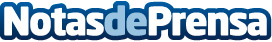 Audiotec se compromete a continuar concienciando sobre los efectos nocivos del ruido sobre la saludEl Grupo Audiotec Ingeniería Acústica, el cual preside Ana Espinel, con motivo del día Internacional de Concienciación sobre el Ruido, se compromete a seguir concienciando a la sociedad de los efectos negativos que tiene el ruido sobre la salud y el medio ambienteDatos de contacto:José Mañas 627 97 70 18Nota de prensa publicada en: https://www.notasdeprensa.es/audiotec-se-compromete-a-continuar Categorias: Nacional Imágen y sonido Sociedad Otros Servicios Construcción y Materiales http://www.notasdeprensa.es